    	             Worship for May 23, 2021          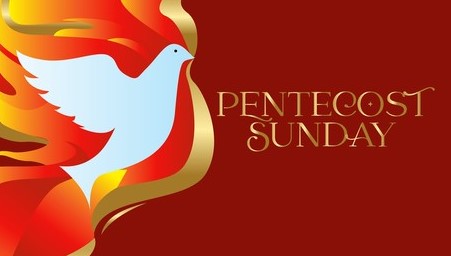   PentecostHymnists:  Patsy Lohmer & Joy Faciane 		                Gathering Music:          “Spirit of God, Descend upon My Heart”		ELW, #800                           (Vs. 1, 2, & 3)1.  Spirit of God, descend upon my heart;wean it from earth, through all its pulses move;stoop to my weakness, strength to me impart, andmake love you as I ought to love.2.  I ask no dream, no prophet ecstasies,no sudden rending of the veil of clay,no angel visitant, no op’ning skies;but take the dimness of my soul away.3.  Have you not bid me love you, God and King;all, all your own, soul, heart, and strength, and mind?I see your cross; there teach my heart to cling.Oh, let me seek you and, oh, let me find!Used by permission OneLiscense #A715553“Sweet, Sweet Spirit”(Vss. 1 & 2)1.  There's a sweet, sweet Spirit in this place, and I know that it's the Spirit of the Lord.
There are sweet expressions on each face,
and I know they feel the presence of the Lord2.  There are blessings you cannot receive
till you know Him in His fullness and believe.
You're the one to profit when you say,
I am going to walk with Jesus all the way.Chorus:  Sweet Holy Spirit, Sweet heavenly Dove,
stay right here with us, filling us with Your love.
And for these blessings we lift our hearts in praise.
Without a doubt we'll know that we have been revived
when we shall leave this place.CCLI song#18204   Used by permission CCLI license #1976436WelcomeOPENING HYMN:                 “O Day Full of Grace”		ELW, # 627   (Vss. 1, 2 & 4)1.  O day full of grace that now we see appearing onEarth’s horizon, bring light from our God that we maybe abundant in joy this season.  God, shine for usnow in this dark place; your name on our heats emblazon. 2.  O had full of grace, O blessed time, our Lord on the Earth arriving; then came to the world that light sublime,great joy for us all retrieving; for Jesus allmortals did embrace, all shame and despair removing.  4.  God came to us then at Pentecost, the Spirit newlife revealing, that we might no more in death be lost, its pow’r over us dispelling.  This flame will the mark of sin efface and bring to us all true healing.  Used by permission OneLiscense #A715553Confession and ForgivenessIn the name of the Father, and of the + Son, and of the Holy Spirit.  Amen.Almighty God, to whom all hearts are open, all desires known, and from whom no secrets are hid: cleanse the thoughts of our hearts by the inspiration of your Holy Spirit, that we may perfectly love you and worthily magnify your holy name,through Jesus Christ our Lord.     Amen.Most merciful God,we confess that we are captive to sin and cannot free ourselves.We have sinned against you in thought, word, and deed, by what we have done and by what we have left undone.  We have not loved you with our whole heart; we have not loved our neighbors as ourselves. For the sake of your Son, Jesus Christ, have mercy on us.  Forgive us, renew us, and lead us, so that we may delight in your will and walk in your ways, to the glory of your holy name.     Amen.P:  In the mercy of almighty God, Jesus Christ was given to die for us, and for his sake God forgives us all our sins. As a called and ordained minister of the church of Christ, and by his authority, I therefore declare to you the entire forgiveness of all your sins, in the name of the Father, and of the + Son, and of the Holy Spirit.  Amen.greeting:P:  The grace of our Lord Jesus Christ, the love of God, and the communion of the   Holy Spirit be with you all.C:  And also with you.  Prayer of the DayReading of the Lessons:1st Reading:  Acts 2:1-212nd Reading:  Romans 8:22-27		Gospel:  John 15:26-27; 16:4b-15Hymn of the Day:	              	“Holy Spirit”There’s nothing worth more that could ever come close.No thing can compare;  You’re our living hope.  Your presence, Lord.  I’ve tasted and seen of the sweetest of loves,where my heart becomes free and my shame is undone, in your presence, Lord.Chorus:  Holy Spirit, You are welcome here;  Come fill this place and fill the atmosphere;  Your glory, God, is what our hearts long for to be overcome by Your presence, LordThere’s nothing worth more that could ever come close.No thing can compare;  You’re our living hope.  Your presence, LordI’ve tasted and seen of the sweetest of loves,where my heart becomes free and my shame is undone, in Your presence, Lord.Chorus:(4Xs)Let us become more aware of Your presence.Let us become more aware of Your goodness.CCLI song #6087919   Used by permission CCLI license #1976436Sermon:    “When the Wind Blows”  -   Pastor Barb LemkeApostles' CreedI believe in God, the Father almighty,	creator of heaven and earth.I believe in Jesus Christ, God's only Son, our Lord,	who was conceived by the Holy Spirit,	born of the virgin Mary,	suffered under Pontius Pilate,	was crucified, died, and was buried;	he descended into hell	On the third day he rose again;	he ascended into heaven,	he is seated at the right hand of the Father,	and he will come to judge the living and the dead.I believe in the Holy Spirit,	the holy catholic church,	the communion of saints,	the forgiveness of sins,	the resurrection of the body,	and the life everlasting. Amen.PRAYERS OF THE CHURCHPlease remember in Prayer:     Paul Sam  -  Healing following surgery   Pat Sam & daughters, Stacy and Rachel - Comfort & awareness of God’s presenceFrank Sanchez  -  Strength and healing Sally and George Odernheimer  -  Both in need of prayers for healing and strengthKristen Kelley  -   Healing and strengthBaby Mila McKinlay  -  Strength and healing in her little lungs Blake and Kristen McKinlay  -  Comfort and awareness of God’s presenceCarol Smith  -  Healing and comfortJack and Gloria Underwood   -  Comfort and peaceBethel’s Shut Ins  -  Peace, health, comfort, and communityThose suffering due to ongoing violence throughout our world and country  -                           Calm, compassion, and comfortThanksgiving:Carol Kirkegaard  -  Continued healing John Smith  -  Recovering from surgeryBethel Members and Friends:           Paula Tveit	Cherry Tracy	Jean TiltonHOLY COMMUNIONP:  	The Lord be with you.C:  	And also with you.P:  	Lift up your hearts.C:	We lift them up to the Lord.P:	Let us give thanks to the Lord our God.C:	It is right to give our thanks and praise.WORDS OF INSTITUTIONTHE LORD’S PRAYEROur Father, who art in heaven, hallowed be thy name,thy kingdom come, thy will be done,on earth as it is in heaven.Give us this day our daily bread; and forgive us our trespasses,as we forgive those who trespass against us;and lead us not into temptation, but deliver us from evil.For thine is the kingdom, and the power, and the glory,forever and ever. Amen.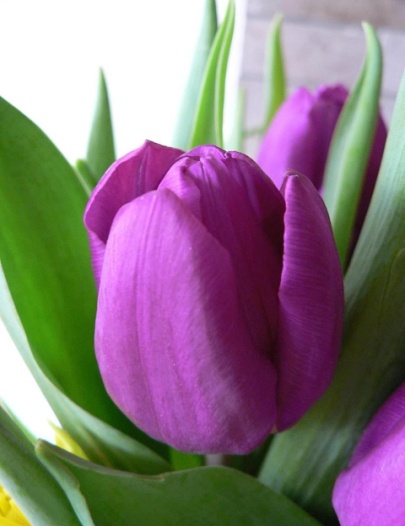 BENEDICTIONCLOSING HYMN:               “Spirit of Gentleness”	     ELW,  #396Refrain:  Spirit, Spirit of gentleness, blow through the wildernesscalling and free;  Spirit, Spirit of restlessness,stir me from placidness, wind, wind on the sea.  1.  You moved on the waters, you called to the deep, then you coaxed up the mountains from the valleys of sleep;and over the eons you called to each thing:“Awake from your slumbers and rise on your wings.”2.  You swept through the desert, you stung with the sand,and you goaded your people with a law and a land;and when they were blinded with idols and lies, then you spoke through your prophets to open their eyes.3.  You sang in a stable, you cried from a hill,then you whispered in silence when the whole world was still;and down in the city you called once again,when you blew through your people on the rush of the wind.4.  You call from tomorrow, you break ancient schemes.From the bondage of sorrow all the captives dream dreams;our women see visions, our men clear their eyes.With bold new decisions your people arise.  CCLI Song #101393  Used by permission CCLI license #1976436P: 		Go in peace.  Serve the Lord.C:		Thanks be to GodWorship Team for TodayPresider:  Pastor Barb LemkePianist:  Mila Khmeleva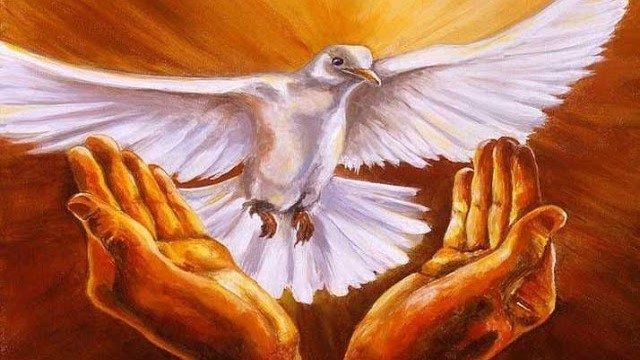 Reader:  Jamie VillanteHymnist:  Patsy Lohmer & Joy FacianeLivestreaming for FaceBook:  Jamie VillanteVideoing for YouTube:	Tom LenahanSound & Screen:  Travis Kleven   *************************************